Педагогический проект МАДОУ Детский сад №27»«Тропа здоровья» Чайковского 12 аАвтор-составитель: старший воспитатель/ инструктор по физической культуре О.А.ПетроваСоавторы:Воспитатели Кудрина Е.АЛепихина Л.В.Первушина В.ЛЦаплина Н.Н. Старцева О.Г.Черемискина И.В.Актуальность:На основании приказа начальника Управления образования от 13.04.2018 г. №145/01-08. В рамках муниципального конкурса «Образовательный двор» возникла идея создания «Тропы здоровья» в МАДОУ «Детский сад №27» по адресу Чайковского 12 а.Одним из приоритетных направлений в нашей деятельности является оздоровительная работа: профилактика заболеваемости, укрепление здоровья детей и обеспечение их физического развития традиционными и нетрадиционными методами, приобщение их к ценностям здорового образа жизни. Особое внимание уделяется здоровье сбережению воспитанников в период летней оздоровительной кампании, в которую вовлечены все участники образовательного процесса: педагоги, медицинский персонал, родители и сами дети. Основными средствами оздоровления выступают естественные факторы: солнце, воздух, вода. Для укрепления здоровья детей в летний период с использованием естественных, природных, целительных факторов была организована "Тропа здоровья"."Тропа здоровья" позволяет проводить профилактику здоровья детей в игровой форме.Характеристика проектаТема проекта: «Тропа здоровья».Сроки реализации: май— сентябрь.Руководитель реализацией проекта: инструктор по физической культуре Толстых Н.В.Участники проекта: инструктор по физической культуре, педагоги, воспитанники, родители.Вид проекта: практико-ориентированный, коллективный.Цель проекта: Формирование у детей интереса и привычки к здоровому образу жизни посредством природных факторов: солнце, воздух, вода.Цель: 1. Проектирование образовательного пространства ДОО в соответствии с требованиями ФГОС дошкольного образования и реализуемой основной образовательной программой дошкольного образования;2..Создание условий для реализации инициатив родительского сообщества в условиях реализации ФГОС дошкольного образования.3.Создание условий для укрепления здоровья детей.4. Создание условия для реализации двигательной активности в повседневной жизни детей.Задачи:осуществлять профилактику плоскостопия;улучшить координацию движений;улучшить функцию сердечно-сосудистой и дыхательной систем;повысить сопротивляемость к инфекционным заболеваниям;улучшить эмоционально-психическое состояния детей;приобщить детей к здоровому образу жизни.Участники проекта: Педагоги, родители, воспитанники Сроки проведения: 03.05.2018-31.08.2018Концепция построения “Тропы здоровья”Предусматривает проведение игровых занятий познавательного и двигательного характера, физкультурно-оздоровительной работы, организацию активного отдыха детей и их самостоятельную двигательную деятельность. Эта деятельность имеет комплексную направленность, т.к. кроме задач физического воспитания, она решает задачи по расширению кругозора детей, воспитанию личностных качеств: чувства товарищества, взаимопомощи, преданности, целеустремлённости, решительности и других значимых личностных качеств. Также реализуются задачи оздоровительного, эколого-валеологического образования, формирования у детей навыков грамотного поведения в природе, закрепление названий растений и животных, воспитания любови к родному краю, гордости за свою малую родину.Тропа здоровья предназначена:для совершенствования основных движений человека: ходьбы и бега, прыжков, лазания, метания и ловли, способности сохранять равновесие;для развития двигательных способностей дошкольников: силы, быстроты, выносливости, ловкости, гибкости;для решения задачи закаливания дошкольников;для развития их сенсорных способностей.Оздоровительные маршруты по реализации проекта «Тропа здоровья» – это специально организованные маршруты для детей по территории дошкольного образовательного учреждения с посещением станций (центров двигательной, оздоровительной, познавательно-исследовательской, экологической деятельности). Оздоровительная и образовательная деятельность, осуществляемая в рамках проекта «Тропа здоровья», представляет собой интеграцию образовательных областей: «Физическое развитие», «Социально-коммуникативное развитие», «Познавательное развитие».Образовательные ситуации разработаны на основе системно-деятельностного подхода. Это своеобразные путешествия, имеющие сюжетную линию, которая объединяет двигательную и познавательно-исследовательскую деятельность, в ходе которой у воспитанников развиваются такие качества как:осознающий понятия ЗОЖ и его влияния на состояние здоровья,любознательный, активный; эмоционально – отзывчивый;овладевший средствами общения и способами взаимодействия со взрослыми и сверстниками;способный управлять своим поведением и планировать свои действия на основе первичных ценностных представлений, соблюдающий элементарные общепринятые нормы и правила поведения;способный решать интеллектуальные и личностные задачи (проблемы).Оздоровительные игры-путешествия по станциям «Тропы Здоровья» состоят из трех этапов, каждый из которых подчинен определенной цели:-Введение в двигательную образовательную ситуацию – вовлечь детей в игровую деятельность, заинтересовать их, постановка проблемы. Введение в двигательную образовательную ситуацию может быть самой разной. Инициатива может исходить как от педагога, так и от детей. Продумывая мотивации, ориентировка должна учитывать следующие аспекты: сезонность, познавательные интересы детей, двигательный опыт детей.-Актуализация знаний, открытие новых знаний с помощью различных методов и приемов, самостоятельного поиска детей (повторение правил поведения, моделирование ситуаций и т.д.).-Пробные действия детей – подведение итогов (выявление трудностей и достижений детей).Использование педагогом развивающих технологий позволяет активно применять деятельности способ обучения, при котором ребенок принимает активное участие в данной деятельности.Проект «Тропа здоровья» позволяет всем участникам здоровьесберегающего процесса: и детям и взрослым по-новому воспринимать и эффективно использовать уже имеющееся территории дошкольного учреждения спортивное и игровое оборудование. При проведении образовательных терренкуров с детьми педагоги должны соблюдать определенные требования к их организации и правила безопасности:Примерные варианты маршрутов разрабатываются с учетом физической нагрузки, познавательного содержания, интересов детей, обсуждаются в процессе взаимодействия воспитателей и инструктора по физической культуре.Оборудование и атрибуты для организации спортивных игр, самостоятельной деятельности подбираются в соответствии с разработанными маршрутами с учетом интересов детей, времени года и погодных условий.Прогулки по Тропе Здоровья предусматривают контроль за соблюдением правильного дыхания, сохранение оптимальной нагрузки, результатом которой является появление у участников маршрута приятной усталости к концу пути.Одежда и обувь воспитанников для прохождения маршрута должны соответствовать сезону года и погодным условиям. Развивающая предметно-пространственная среда должна обеспечивать максимальную реализацию образовательного потенциала проекта «Тропа здоровья».Организация взаимодействия с детьми учитывает следующие принципы:Принцип оздоровительной направленностиПедагог несёт ответственность за жизнь и здоровье каждого ребёнка. Поэтому целесообразность проведения любого педагогического мероприятия необходимо рассматривать с позиций здоровья каждого ребёнка.Принцип разностороннего развития личности. На любом физкультурном мероприятии необходимо:стремиться активизировать мыслительную деятельность ребёнка, создать условия, в которых ребёнок самостоятельно ищет наиболее рациональный способ поведения;упражняться в трудовых действиях;фиксировать внимание на красоте движений, эмоционально воспринимать ритм, музыку;развивать нравственные качества детей, умение сопереживать радость победы и горесть поражения товарищей.Принцип гуманизации и демократизации педагогического процесса. В основе любого педагогического процесса лежит психическое, физическое, социальное благополучие детей. Авторитарный стиль отношений с детьми не допустим. Кроме того, на физкультурных занятиях необходимо отводить время для самостоятельной двигательной деятельности детей.Принцип комфортности. На физкультурных мероприятиях ребёнок должен получать приятные эмоции от общения со сверстниками, от понимания, что делает что-то очень важное для своего здоровья, от удовольствия победы над своим неумением, от чувства «мышечной радости» при выполнении физических упражнений.Принцип индивидуализации. Вся физическая деятельность строится с учётом сохранения здоровья, развития двигательных потребностей, способностей, двигательных предпочтений, двигательной подготовленности, половых различий детей.Принцип единства с семьёйПринцип фасцинации (очарования). На физкультурных мероприятиях ребёнок должен очаровываться окружающей средой, личностью педагога, достижениями своих товарищей, красотой и изяществом выполненных упражнений и, конечно, своими собственными достижениями.Принцип синкретичности (объединение). Объединение различных способов детской деятельности, позволяющих ребёнку наиболее полно и самостоятельно проявить себя, получая удовлетворение от познания и реализации своих возможностей, испытывая эмоциональный комфорт.Принцип творческой направленности. На физкультурных мероприятиях развивать творческое воображение детей.Основные требованияк организации оздоровления и физического развитияРежим дня с учетом гигиенических требований (нормирование режимных моментов в соответствии с возрастом детей);Правильное соотношение динамического и статического компонентов (на активную двигательную деятельность детей отводится 3,5 – 4 часа);Внедрение в воспитательно-образовательный процесс различных форм двигательной нагрузки;Использование максимальных площадей для движений, разнообразие предметной среды станций «Тропы Здоровья», достаточное обеспечение соответствующими гимнастическими тренажерами простейшего типа и сложного устройства, оборудованием и пособиями;Соблюдение воздушно-теплового режима;Физическая нагрузка адекватна возрасту, полу ребёнка, уровню его физического развития, биологической зрелости и здоровья;Сочетание двигательной активности с общедоступными закаливающими процедурами;Обязательное включение в комплекс прогулок по «Тропе Здоровья» элементов дыхательной гимнастики, упражнений на повышение выносливости;Занятия строить с учётом группы здоровья детей (подгрупповые);Медицинский контроль за физическим воспитанием и оперативная медицинская коррекция выявленных нарушений в состоянии здоровья;Включение элементов корригирующей гимнастики для профилактики плоскостопия и нарушений осанки.Требования, предъявляемые к снарядам для “Тропы здоровья”:прочность;устойчивость к переменам погоды;большая пропускная способность.Все снаряды, установленные на “Тропе здоровья”, максимально безопасны в пользовании. Поверхность деревянных снарядов ошкурена и окрашена, металлические конструкции не имеют заостренных углов, выступающих болтов, концов труб и т.Маршрут "Тропа здоровья" расположен по периметру территории дошкольного учреждения:«Спортивная площадка» включает в себя: футбольное поле, волейбольное поле, баскетбольное кольцо, беговую дорожку, препятствия, выносное спортивное оборудование предназначена для общего физического развития воспитанников, развития основных видов движение, организации спортивных и подвижных игр.Для развития координационных умений имеется бревно, бум, пеньки, вкопанные шины, лабиринт. 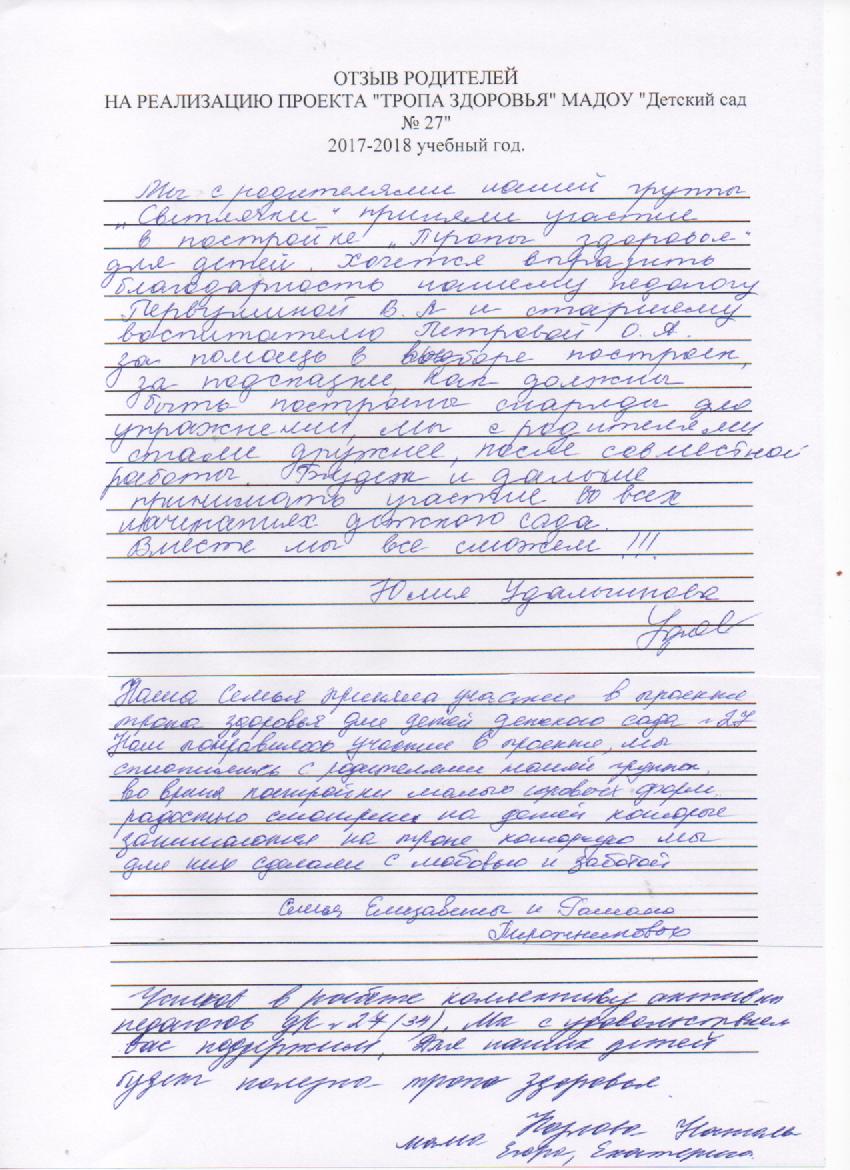 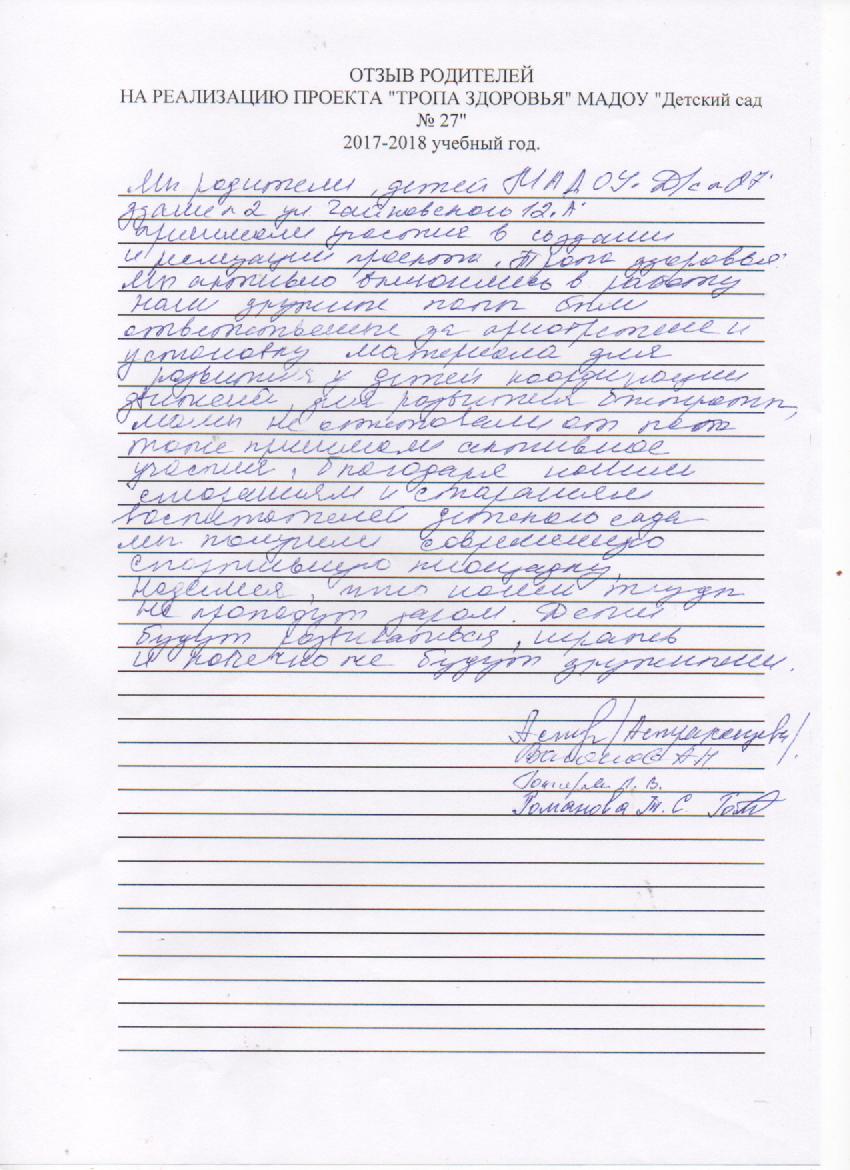 